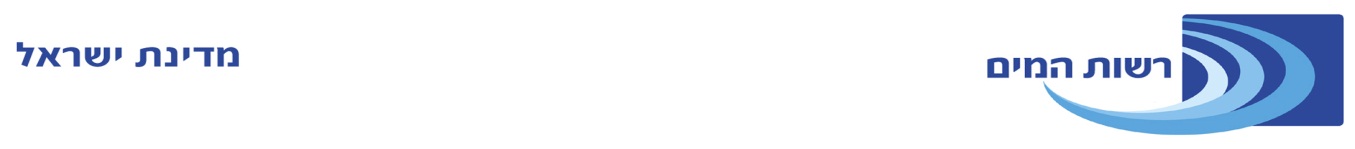 נספחים לחלק ב' – קול קורא למלגות רשות המיםנספח 7- טפסים להגשת בקשות למלגותיש להגיש את הבקשה לקבלת מלגת רשות המים לתואר שני או שלישיכולל הטפסים והחומר הנלווה למוסדות המחקר אשר יישלחו על ידם באופן מרוכז לרשות המים.חלק א' – פרטי הסטודנט/יתחלק ב' - פרטים על תכנית המחקר המוצעתחלק ג' - השכלה וניסיון מקצועיהשכלה אקדמיתממוצע ציונים(ציין את ממוצעי הציונים כפי שהם מופיעים על גבי התעודות שיצורפו)ניסיון במחקר ובעבודה מקצועית האם הגשת בקשה לקבלת מענק/מלגה לגורם אחר (נוסף לבקשה הנוכחית)?חלק ד' - תוכנית עבודת המחקרא. יש להגיש תקציר בעברית שלא יעלה על 200 מילים שיכלול:הרקע המדעי של נושא המחקר.מטרות המחקר.החדשנות בתוכנית המחקר.מתודולוגיה ודרכי פעולה.התרומה המדעית הצפויה מביצוע המחקר.ב. יש לצרף את המסמכים הבאים:קורות חיים.רשימת פרסומים ועבודות מחקר.העתקי תעודות לתארים אקדמיים, גיליונות ציונים ותעודות. המלצות הנוגעות לניסיון המקצועי והמחקרי  (בנוסף להמלצות המנחים).אישור המוסד והמנחה המוכנים לקבל אותך ללימודים – למועמדים בלבד.תוכנית עבודת מחקר מאושרת מה- ___________חלק ה'- תקציב מבוקשיש לסמן את היקף התקציב המבוקש, לפי מספר השנים לסיום התואר     שנה אחת לסוף התואר, 36,000 ₪     שנתיים לסוף התואר, 72,000 ש"ח     שלוש שנים לסוף התואר, 108,000 ₪     אחר_________________________הנני מצהיר כי כל הפרטים בבקשה זו מלאים, נכונים ומדויקים.כמו כן הנני מתחייב להודיע על כל שינוי שיחול בפרטים שנרשמו.הנני מתחייב שאם אקבל תמיכה מרשות המים, לא אקבל במקביל תמיכה מגורם אחר.תאריך:  ________________  חתימת המבקש:_________________________________________________________________________________________________________הערותבקשה שלא מולאו בה כל הפרטים המצוינים בשאלון ולא צורפו אליה כל                      המסמכים כמפורט לעיל לא תענה.תכנית המחקר צריכה להיות מאושרת עקרונית עד 01.6.2016שם משפחהשם משפחהשם פרטישם פרטיתושב(עפ"י משרד הפנים)סמן   Xבמשבצת המתאימה[ ] אזרח ישראל[ ] תושב קבוע[ ] זכר    [ ] נקבה[ ] אזרח ישראל[ ] תושב קבוע[ ] זכר    [ ] נקבהמס' תעודת זהותכולל ספרת ביקורת    ______________________כתובת מגורים רח' ___________________  מס' בית ________ שכונה  ____________  עיר ____________________________   מיקוד ________________                 כתובת מגורים רח' ___________________  מס' בית ________ שכונה  ____________  עיר ____________________________   מיקוד ________________                 כתובת מגורים רח' ___________________  מס' בית ________ שכונה  ____________  עיר ____________________________   מיקוד ________________                 כתובת מגורים רח' ___________________  מס' בית ________ שכונה  ____________  עיר ____________________________   מיקוד ________________                 טלפון/פקס/ניידבית  ____________    עבודה ____________    פקס ________________ נייד ______________טלפון/פקס/ניידבית  ____________    עבודה ____________    פקס ________________ נייד ______________טלפון/פקס/ניידבית  ____________    עבודה ____________    פקס ________________ נייד ______________טלפון/פקס/ניידבית  ____________    עבודה ____________    פקס ________________ נייד ______________דואר אלקטרוני____________________________דואר אלקטרוני____________________________דואר אלקטרוני____________________________דואר אלקטרוני____________________________שנת לידה___________שנת לידה___________שנת לידה___________שנת לידה___________נושא המחקר _________________________________________________________________לימודים לתואר(סמן X במקום המתאים)[ ] תואר שני[ ] תואר שלישיהאם כבר התחלת בעבודה על תכנית המחקר?       כן/לאתאריך התחלה ________ שנת לימודים ___תחום המחקר (לפי קול הקורא):______________שם המוסד/המכון/מכללהבו תתבצע עבודת המחקר_______________________________________________________________שם המוסד מעניק התואר(אם שונה מהקודם)___________________________       שמות המנחים של הסטודנט/ית                                  המחלקה__________________________________               _____________________________________________________________               ___________________________משך ביצוע תכנית המחקר המבוקשתמתאריך:  ____________       עד תאריך: ____________משתלמים לתואר שני יציינו תקופה שלא תעלה על שנתיים.משתלמים לתואר שלישי יציינו תקופה שלא תעלה על שלוש שנים.       שמות המנחים של הסטודנט/ית                                  המחלקה__________________________________               _____________________________________________________________               ___________________________משך ביצוע תכנית המחקר המבוקשתמתאריך:  ____________       עד תאריך: ____________משתלמים לתואר שני יציינו תקופה שלא תעלה על שנתיים.משתלמים לתואר שלישי יציינו תקופה שלא תעלה על שלוש שנים.שם המוסד וכתובתותחומי התמחותהתוארשנת קבלת התוארתואר ראשוןתואר שניציון כלליציון עבודת גמרשם המוסד וכתובתותחומי התמחותהתקופה מיום          עד יוםשם הקרן/ המוסדסוג התמיכההסכום השנתימספר שנים שקיבלת תמיכה זו